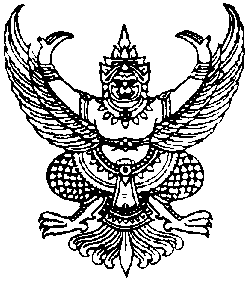 ประกาศองค์การบริหารส่วนตำบลกำแพงเซาเรื่อง  แผนปฏิบัติการจัดซื้อจัดจ้าง ประจำปีงบประมาณ พ.ศ. 2560--------------------------------	เพื่อให้การปฏิบัติงานที่เกี่ยวข้องกับการจัดซื้อจัดจ้างให้เป็นไปด้วยความเหมาะสมและเกิดประสิทธิภาพและประสิทธิผล  ตามความในข้อ 4(2) และ ข้อ 5 แห่งประกาศคณะกรรมการตรวจเงินแผ่นดิน เรื่อง การจัดทำแผนปฏิบัติการจัดซื้อจัดจ้าง พ.ศ. 2546  ให้หน่วยงานรับตรวจที่มีการซื้อการจ้างโดยใช้เงินงบประมาณ  เงินนอกงบประมาณ  เงินรายได้ เงินกู้หรือเงินอุดหนุน จัดทำแผนปฏิบัติการจัดซื้อจัดจ้างสำหรับครุภัณฑ์ที่มีราคาเกิน 100,000.-บาท และที่ดินและสิ่งก่อสร้างที่มีราคาเกิน 1,000,000.- บาท ให้แล้วเสร็จภายในวันที่ 15  ตุลาคมของทุกปี  และส่งสำเนาให้สำนักงานตรวจเงินแผ่นดินภูมิภาค  จำนวน 1 ชุด อย่างช้าภายในวันที่ 31 ตุลาคมของทุกปี เว้นแต่การจัดซื้อจัดจ้างโดยใช้เงินกู้ให้จัดทำแผนปฏิบัติการจัดซื้อจ้ดจ้างให้แล้วเสร็จและส่งสำเนาให้สำนักงานเงินแผ่นดิน  จำนวน 1 ชุด ภายใน 30 วันนับแต่วันที่ได้รับอนุมัติเงินกู้ นั้นองค์การบริหารส่วนตำบลกำแพงเซา  จึงขอประกาศแผนปฏิบัติการจัดซื้อจ้ดจ้างประจำปีงบประมาณ  พ.ศ. 2560  เพื่อให้ประชาชนทราบโดยทั่วกัน			ประกาศ  ณ  วันที่   1  พฤศจิกายน   พ.ศ. 2559ไพเราะ  เอียดบัว(นางสาวไพเราะ  เอียดบัว) นายกองค์การบริหารส่วนตำบลกำแพงเซา